Ljubljana, 12.11.2012Št. dokumenta	: 202-3-29/12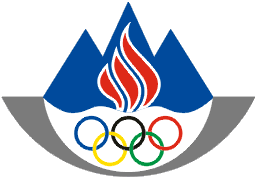 OLIMPIJSKI  KOMITE  SLOVENIJEZDRUŽENJE ŠPORTNIH ZVEZCelovška 25,1000  LJUBLJANA,SLOVENIJATel..: +386 1 230 60 00Fax.: +386 1 230 60 20http://www.olympic.siNOVI PROJEKTI IN NAČINI DELA V LUČI USMERITVE DELOVANJAOKS – ZŠZ V PRIHODNJEV letu 2009 so bile pripravljene spremembe strategije delovanja OKS- ZŠZ »Cilji in smernice delovanja OKS – ZŠZ kot osrednje nevladne organizacije na področju športa«, ki predstavlja podlago za uresničevanje poslanstva OKS – ZŠZ v slovenskem športu. Pravno formalno bo morala ta dokument sprejeti skupščina OKS – ZŠZ kot najvišji organ upravljanja na svoji redni seji. S strani IO OKS je bila ustanovljena tudi posebna delovna skupina, ki naj bi pripravila predloge nove strategije razvoja slovenskega športa, ki je že začela z delom in katere naloga bo, da pri tem upošteva tudi predloge iz navedenega delovnega gradiva.Ob tem Komisija za organiziranost in pravne zadeve pri OKS pripravlja spremembe Pravil OKS, v katerih naj bi se odrazile tiste spremembe, ki jih terja razvoj športa in sodoben pogled na organizacijo krovne organizacije športa v Sloveniji. Oba dokumenta bi morala biti »sinhronizirana« in kompatibilna, vsekakor pa nosijo odgovornost za postopek njunega sprejemanja  pristojni organi vodenja v OKS – ZŠZ, od katerih ima IO OKS najbolj operativno vlogo pri predlaganju potrebnih sprememb za samo odločitev na ravni skupščine OKS- ZŠZ. Vsekakor ne gre za enostaven postopek, saj bo potrebno upoštevati številne okoliščine, ki se odražajo tako znotraj članstva kot tudi zunanje dejavnike, ki opredeljujejo delovanje športnih organizacij v sedanjem stanju in predvsem v prihodnje.Ob upoštevanju navedenih ugotovitev Strokovna služba OKS pripravlja Program dela in Finančni načrt za leto 2013, kot dva ključna operativna dokumenta, ki opredeljujeta vsebino dela OKS – ZŠZ v prihajajočem letu. Na podlagi opravljenih analiz o realizaciji programov dela v letu 2012 in ob upoštevanju izkušenj iz preteklega obdobja so bile začrtane določene usmeritve, katerih namen je dvigniti kakovost dela v krovni organizaciji in kar morajo potrditi pristojni odbori in IO OKS. Vse navedeno bo potrebno upoštevati pri planiranju dela tako v 2013 kot tudi v preostanku časa do izteka mandata sedanjih organov OKS - ZŠZ.V nadaljevanju so navedena nekatera izhodišča za delo v prihodnje, ki naj bi odražala določene spremembe, s katerimi želi Strokovna služba OKS prispevati še kvalitetnejšo podporo članicam in slovenskemu športu nasploh. Gre za iskanje novih programov, projektov in načina dela, ki bi poleg že ustaljenih projektov prispevali še večjo dodano vrednost, ki se od OKS – ZŠZ pričakuje v prihodnje. Pri tem je opuščeno naštevanje številnih obstoječih opravil, s katerimi se OKS redno in sistematično ukvarja.Področje vrhunskega športaNa področju vrhunskega športa je smiselno okrepiti pri uresničevanju aktivnosti sistemskih rešitev, ki se v vsakdanjem delu zrcali kot javni servis pri zagotavljanju administrativnih opravil kot strokovne podpore vrhunskemu športu. Strokovno delo na področju OVŠ naj bi se še  v večji meri skoncentriralo na nekaterih novih področjih delovanja Olimpijskega centra kot so medicina športa, prehrana, meritve in testiranja športnikov, sistematično spremljanje kandidatov za vsa tekmovanja pod okriljem OKS- ZŠZ, izdaje licenc in potrdil, uvedba sistema olimpijskih in panožnih nacionalnih in regionalnih centrov, zagotavljanja preventivnih zdravstvenih pregledov, organizacija zdravstvenega varstva vrhunskih športnikov, implementacija nacionalne športne kartice, pridobitev novih strokovnih partnerjev in še nekaterih novih programov iz ambicioznega programa OVŠ.Ob tem bo potrebno ugotoviti, kje najti notranje rezerve in kako postaviti kadrovsko strukturo, zlasti pa kako najti sredstva za pokrivanje tega strokovnega dela, za katerega ni mogoče pridobiti sponzorskih sredstev. Treba bo definirati finančne in materialne vire za opravljanje teh nalog s strani javnih financerjev, ki bi morali pokrivati naloge, ki jih OVŠ opravlja v javnem interesu, druga manjkajoča sredstva pa zagotoviti s strani uporabnikov storitev.PODROČJE ŠPORTA ZA VSEGlede na določene iniciative je potrebno presoditi smotrnost obstoječe organizacijske sheme in možnost združitve z področjem Odbora za šport na lokalni ravni. Gre za občutljivo tematiko, vsekakor pa je namen novih iniciativ izboljšana učinkovitost delovanja na obeh področjih in racionalizacija samega poslovanja obeh odborov. Morebitne spremembe na organizacijskem področju bodo terjale ustrezne pravno formalne spremembe veljavnih aktov OKS in se lahko uveljavijo na podlagi odločitve skupščine OKS – ZŠZ. V okviru samega delovanja tega področja je nujno potrebno upoštevati izkušnje, ki jih imajo druge, sodobno naravnave športne sredine, ki temu področju namenjeno veliko pozornost zlasti v smeri snovanja in ustvarjanja novih produktov in pridobivanju novih virov tako s področja javnih financerjev v Sloveniji, sredstev s strani EU ter gospodarskih in drugih zasebnih subjektov.Med novimi izzivi na tem področju velja izpostaviti razvoj licenc šport za vse, tesnejša povezava z marketingom OKS s pripravo novih projektov in produktov, ki bi jih marketing lažje tržil kot npr. brskalnik – Migaj raje z nami – nadgradnja in implementacija v olympic.si, priprava predloga franšiznega povezovanja in trženja Slovenija teče in ostalih prireditev množičnega športa. Brez dvoma bo treba sprejeti odločitev o tem, kateri projekti se še nadaljujejo, ki je v veliki meri odvisna od uspešnosti iskanja različnih virov iz programov, ki jih ponuja EU.ŠPORT NA LOKALNI RAVNIOb zgoraj navedeni dilemi so odprti nekateri izzivi kot so tesnejša povezava z zvezami, dvig ravni obveščanja in informiranja, povezava s projekti športa za vse in vrhunskega športa, navezava s programi SOA – promocija olimpizma  na vse ravni šol vključno s fakultetami. Programi športa mladih predstavljajo nišo za naprej z ustvarjanjem novih produktov in njihovim trženjem (kot npr. Športni kampi … ), razširiti je treba projekt Mini olimpijade (sponzorska sredstva, sponzorski sistem – celoletni plan, povezava s športom za vse…) in z občinskimi športnimi zvezami doseči še jasnejši odnos glede skupnih programov oziroma storitev, ki jih zagotavlja strokovna služba OKS-ZŠZ.MARKETINGIzjemen izziv predstavlja sedanji krizni čas za trženje obstoječih in novih športnih produktov in ostale programe marketinga. Brez dvoma potrebujemo nov model trženja na ravni OKS, ki predpostavlja ločeno trženje za posamezne programe (TEAM SLOVENIA, Šport za vse, Šport mladih, Šport starejših, Športne prireditve, podpora in pomoč zvezam in športnikom). Ostaja izziv na kakšen način se povezati z ustrezno marketinško agencijo, novo pozicioniranje produktov OKS z namenom doseganja višje vrednosti, aktivacije sponzorjev Team Slovenia in še številne druge aktivnosti. Priprave za marketinški segment ZOI Sochi bodo izredno pomembne že v letu 2013, saj bi morali izkušnje iz POI London izkoristiti v planiranju aktivnosti za naslednje olimpijske igre.SKRB ZA STATUSNE PRAVICE ŠPORTNIKOVSmiselno bi bilo razmišljati o vsebinskem in institucionalnem povezovanju prizadevanj za različne pravice športnikov, kot je organizirano v nekaterih razvitih državah EU. Področja dela Komisije športnikov pri OKS ter Kluba Slovenskih olimpijcev se v mnogih segmentih pokrivajo, določene zadeve pa ostajajo specifične za obe organizaciji, ki združujejo sedanje in bivše vrhunske športnike. Vizija naj bi bila, da bi v skupni organizaciji lahko skrbeli za izvajanje že ustaljenih programov, ki so neposredno namenjeni za športnike ( Sklad vrhunskih športnikov, sistem nagrajevanja športnikov, nadstandardno zavarovanje, štipendije za perspektivne športnike, program zaposlovanja v državni upravi, program Addeco …), ki bi jim dodali še nekatere druge (uvajanje tutorjev za športnike, ustanovitev socialnega sklada, …). Prenos teh programov bi pomenil določeno razbremenitev strokovne službe OVŠ, ki bi se lahko v večji meri posvetila sistemskim rešitvam slovenskega vrhunskega športa.odnosi z javnostmiPredstavitev delovanja OKS v ožji strokovni in širši laični javnosti postaja izjemno pomemben segment dela. Pri tem bo treba skrbno iskati zanimive vsebine, ki so v večji meri vezane na športnike in niso formalistične, nadaljevati sodelovanje z vsemi mediji, še v večji meri pritegniti športnike, nadaljevati z aktivnostmi novih socialnih medijev, (Twitter, FB in mobilna aplikacija,) okrepiti delo  na spletni strani in integrirati športne strani Migaj raje z nami v olympic.si.BOJ PROTI DOPINGUV skladu z že sprejetimi odločitvami je potrebno čimprej ustanoviti neodvisno organizacijo za proti dopingu in ostalim prepovedanim substancam. Nova organizacija SLOADA mora imeti ustrezne pogoje za svoje delo, ob tem pa je treba vzpostaviti spremljanje in sistem kontrole dela nove organizacije s strani OKS – ZŠZ, resornega ministrstva in sofinancerja – FŠO.OSTALE SKUPNE IN SPLOŠNE AKTIVNOSTIStrokovna služba še naprej opravlja vse aktivnosti s področij, ki ne spadajo v okvir zgoraj naštetih programov dela. Pri tem se upoštevajo zlasti vse odločitve, ki so bile sprejete na področju finančno materialnega poslovanja, ki v odločilni meri vpliva na uspešnost poslovanja organizacije kot take in v tem  gradivu niso posebej omenjene. Gre za nove programe dela OKS-ZŠZ, za katere bo potrebno poiskati ustrezne materialne vire. Za izvrševanje nalog, ki so v javnem interesu bo potrebno zagotoviti javna sistemska sredstva s strani resornega ministrstva in FŠO. Prav tako bo strokovna služba ovrednotila storitve, ki jih neposredno koristijo posamezniki in jih na ustrezen način tudi zaračunala podobno, kot se podobne storitve zaračunajo tudi v NPŠZ. Pomemben segment se nanaša na nove programe in produkte trženja s področja športa za vse, športa mladih, športa seniorjev in ostalih področij, na katerih je mogoče z novimi produkti priti do novih finančnih virov. Prav tako bo potrebno najti ustrezno organizacijsko kadrovsko rešitev za spremljanje projektov, ki so po svoji programski vsebini zanimivi za sofinanciranje s strani skladov EU in sklada Olimpijske Solidarnosti MOK kot še ne dovolj izkoriščenih virov iz tujine. Kot je poudarjeno že v uvodu je potrebno navedeno delovno gradivo upoštevati v kontekstu predloga sprememb Ciljev in smernic delovanja OKS – ZŠZ, sprememb Pravil OKS – ZŠZ in snovanja Programa dela in Finančnega plana za 2013. Razprava na IO OKS naj bi dala nadaljnje usmeritve Strokovni službi pri pripravi vseh zgoraj navedenih dokumentov.  Priloga:Predlog Ciljev in smernic delovanja OKS – ZŠZ kot osrednje nevladne organizacije na področju športa 